Welcome to the new school year.   We have great things planned and many new educational tools to help your child grow and learn. We encourage our parents to take an active role in your child’s education.  Together, we can make your child’s education experience positive. Calendar Of EventsSeptember 25-Disney on Ice Hampton ColiseumOctober 1-PTO Meeting at 6:30 p.m.October 6-Fire House GuestOctober 16-Family Movie NightOctober 20-Pumpkin Patch: Mrs. Tiny & Mrs. NicoleOctober 21-Pumpkin Patch: Ms. Jayne & Mrs. AngelOctober 23-Pumpkin Patch: Ms. Linda & Ryan AcademyOctober 30-Fall Festival (volunteers needed)October 30- Trunk or TreatNovember 13-Ryan Academy Pow Wow TripReferral  CreditHave a friend enroll and receive a $50 gift card to Red Lobster.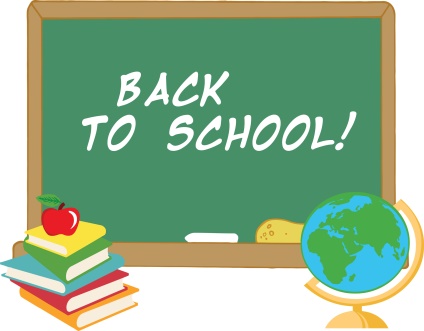 Arrival TimesBuilding Blocks Preschool is open from 6 a.m. -6:00 P.M.*10:30a.m. -2:30 p.m. No Drop OffRyan AcademyKindergarten-9:00 a.m.-2:00 p.m.1st-5th- 8:30 a.m.-3:15 p.m.(afterschool 7a.m.-5 p.m.)(Ryan Academy extended care available)_______________________________________New for the 2015-2016 School YearWaddlers  & Discovery Classes will be implementing the Pinnacle Early Childhood Program.Pre-k classes will embark on a new technology program through Houghton  Mifflin.  The Pre-K class will be going to the Ryan Academy Computer Lab.Kindergarten –Fifth Grade will begin the STEM program.  The science, technology, engineering, & math program encourages students to become problem solvers, innovators, and collaborators.Kindergarten –Second Grade-They will begin The New Daily 5 Café-This literacy program allows the student to select five reading and writing choices with personalized goals.Ryan Academy’s new iPad program will connect students to the world in ways that transform their development as critical thinkers, passionate leaders, and connected citizens.EmergenciesPlease ensure that your child’s file is up-to-date.  If changes need to be made, please see the office or email the school. School closings or early dismissal for emergencies will be posted on the website and on Facebook.  Please check them for school up-dates.____________________________________F.Y.IPlease ensure your child/student has a change of clothes.Building Blocks children need nap items daily.All Dietary Allergies must have a special dietary form. Please pick one up at the office.Please do not leave medication in your child’s book bag.  They must have proper forms to administer.Lost and Found is located near the Building Blocks front door.____________________________________Going GreenThe newsletter, menu, and calendar may also be found on the website:Buildingblocksnorfolkva.comRyanacademy.orgParent and Teacher OrganizationA partnership between school and parents creates a community of learning and involvement. Parents can plan fundraisers, community projects, and more. Please join! Together we can make a difference.  Please attend the first meeting.  Officers are needed.  We hope to see you October 1 at 6:30 p.m.Free Supplies and EquipmentYou can help us earn free gear by collecting box tops and Campbell soup labels. Use your community card at Farm Fresh. (Pick one up in the office).Our school also participates with Kroger and Harris Teeter. Just link your card to Ryan Academy.___________________________________VolunteersThe Campus is always looking for Volunteers to help with playground maintenance, technology, field trip chaperones, classroom helpers, and more.  Please see the office.  Military service hours letter provided.____________________________________Please stop by and pick up your travel mug.  Bring it back each morning for free coffee on us.  Enjoy!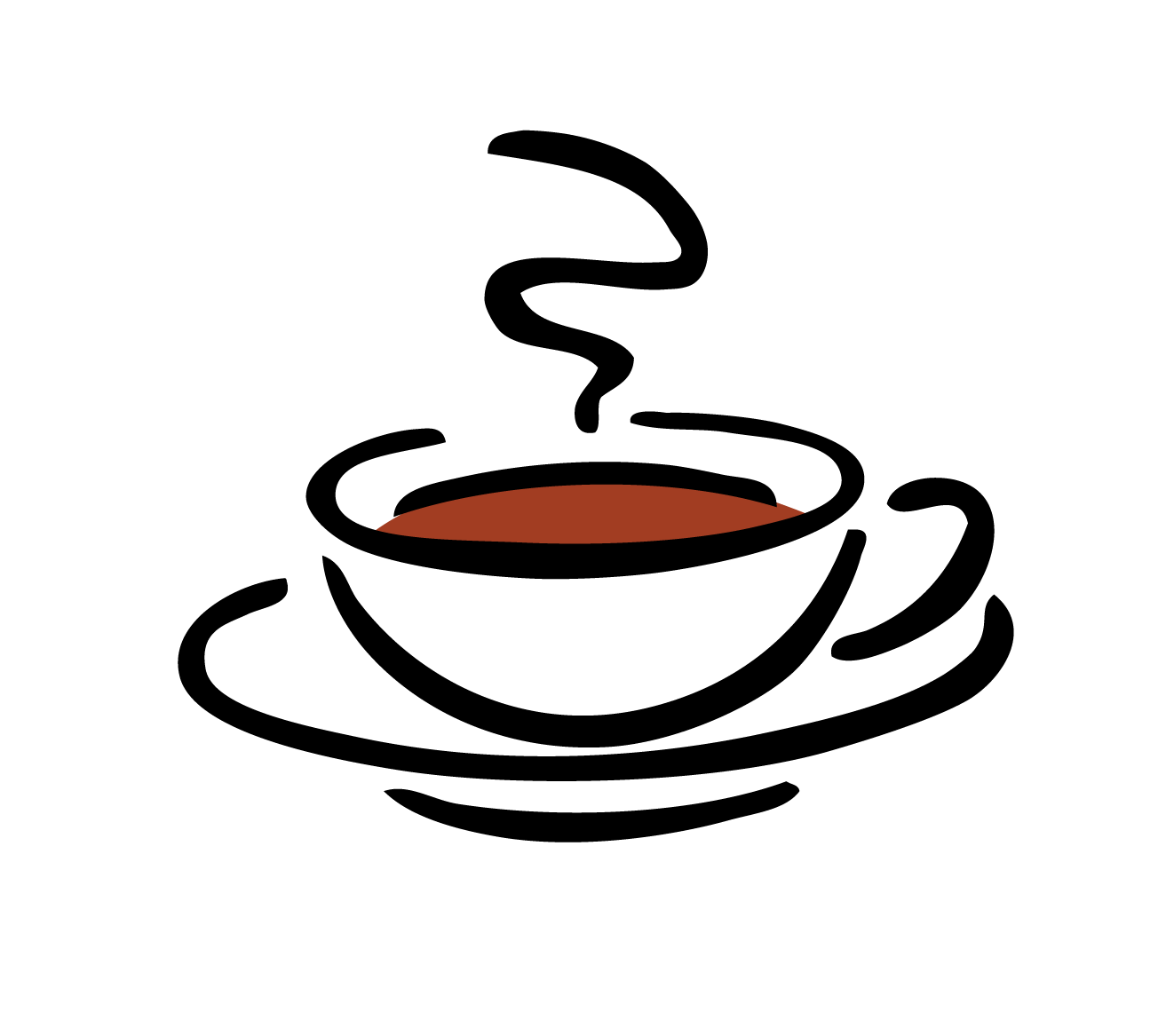 